 Vänsterpartiet Gnesta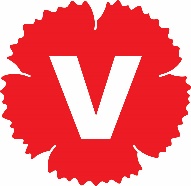 Motion om regler för Enskilda frågor till kommunfullmäktige	Enligt reglementet ska Enskilda frågor lämnas in senast 12 dagar innan kommunfullmäktige. Således gäller samma tid som för interpellationer. Interpellationer innebär att skriftliga svar ska lämnas och kräver mestadels någon form av utredning eller åtminstone förberedelsearbete innan de besvaras.Enskilda frågor ska däremot gälla sådant som kan besvaras utan några särskilda förberedelser eller utredning. Genom 12- dagarsregeln finns egentligen ingen anledning att ställa enskilda frågor eftersom man lika gärna kan lämna en interpellation. Ibland uppstår frågor snabbt beroende på dagshändelser. Det kan gälla frågor som också är möjliga att besvaras snabbt. Är det mindre än 12 dagar kvar till kommunfullmäktige måste man ändå vänta till nästa. Detta innebär en seghet i kommunikationen.Förslag:Att kommunfullmäktiges reglemente gällande inlämnandetid för Enskilda frågor ändras från 12 dagar till två dagar.För Vänsterpartiet Gnesta den 29 april 2017		Lena Staaf			Anders Simme